Materská škola , A. Sládkoviča 10, Veľký Šariš, 08221Školský vzdelávací program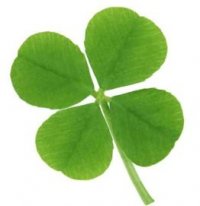 Motto: „ Jedine deti vedia, čo hľadajú“                                                                     Antoine de Saint-ExupéryPrílohy: tematické plány                                                                          PaedDr. Janka Ščerbáková                         Bc. Drahomíra Kucková                                                                               poverená riadením MŠ                              zástupkyňa MŚV našej materskej škole sme si stanovili vlastné ciele a poslanie výchovy a vzdelávania v súlade so všeobecnými cieľmi ustanovenými v štátnom vzdelávacom programe, s cieľmi výchovy a vzdelávania ustanovenými v zákone č. 245/2008 Z.z. o výchove a vzdelávaní (školský zákon) a o zmene a doplnení niektorých zákonov v znení neskorších predpisov, s cieľmi stanovenými v koncepčnom zámere rozvoja materskej školy, s potrebami a záujmami detí, zákonných zástupcov, pedagogických zamestnancov a vlastným zameraním školy.Hlavným cieľom výchovy a vzdelávania v materskej škole je dosiahnutie optimálnej kognitívnej, senzomotorickej a sociálno-citovej úrovne ako základu na školské vzdelávanie v základe škole a na život v spoločnostiUľahčiť dieťaťu plynulú adaptáciu na zmenené  - inštitucionálne  prostredie Utvárať u detí enviromentálne cítenie a elementárne ochranárske postojeUtvárať pozitívny vzťah k umeniu a k prírodeVnímať krásu a význam prírody, žiť v súlade s jej zákonitosťamiPoznávať zákonitosti prírody pomocou jednoduchých pokusovUmožniť dieťaťu napĺňať život a učenie prostredníctvom hry, priamej skúsenosti a aktívneho bádaniaUtvárať a rozvíjať národné povedomie detí prostredníctvom ľudovej slovesnostiOsvojovať základné pohybové návyky, schopnosti a zručnostiUtvárať pozitívny vzťah k prírode a životnému prostrediu pri pohybových aktivitách pri pobytoch vonkuPodporiť vzťah dieťaťa k poznávaniu a učeniu Podporovať rozvoj individuálnych spôsobilostí dieťaťaRozvíjať cieľavedome, systematicky a v tvorivej atmosfére osobnosť dieťaťa v psychomotorickej, poznávacej, sociálnej, emocionálnej a morálnej oblastiZískavať dôveru rodičov pri realizovaní výchovy a vzdelávania v inštitucionálnom prostredí a pri koordinovanom úsilí o zabezpečovanie blaha a potrieb detíUplatňovať a chrániť práva dieťaťa v spolupráci s rodinou, zriaďovateľom a s ďalšími partnermi s rešpektovaním potrieb dieťaťa a vytvárania podmienok pre blaho všetkých detíPrispievať k predávaniu kultúrneho dedičstva, jeho hodnôt a tradíciiSprostredkovať základy verejnej kultúry a rozvíjať u dieťaťa dimenzie školskej spôsobilosti, aby sa ľahko adaptovalo na následné primárne vzdelávanieZabezpečiť spravodlivú dostupnosť a rovnosť vo výchove a vzdelávaní, ako aj dostupnosť poradenských a ďalších služieb pre všetky deti Identifikovať deti so špeciálnymi potrebami a zabezpečiť im všetky podmienky na individuálny rozvoj podľa týchto potrie		Predprimárne vzdelanie získa dieťa absolvovaním posledného ročníka vzdelávacieho programu odboru vzdelávania v materskej škole. Predprimárne vzdelávanie ukončuje dieťa spravidla v školskom roku, v ktorom do 31. augusta dosiahne šiesty rok veku a dosiahne školskú spôsobilosť.Zameranie materskej školy vo Veľkom Šariši vychádza z analýzy doterajšej praxe a jej doterajšieho zamerania. Využíva formy zážitkového učenia, metódy experimentovania, riešenia problému, poskytuje prostredie, kde deti majú pocit bezpečia a istoty, učí deti navzájom sa rešpektovať, počúvať, tolerovať, vyjadruje myšlienku neustáleho zdokonaľovania tvorivosti človeka. V strede záujmu  výchovy a vzdelávania je dieťa a jeho potreby a záujmy. V duchu tejto výchovy sa zameriavame hlavne na utváranie a upevňovanie duševného a fyzického zdravia, rozvíjanie environmentálneho povedomia, predčitateľskej a finančnej gramotnosti. V materskej škole v spolupráci s externámi organizáciami zabezpečujeme aj krúžkovú činnosť, ako výučbu anglického jazyka, tanečný a krúžok a flauta.  Krúžková činnosť sa realizuje v popoludňajších hodinách.  Nakoľko sa nachádza vo veľmi zaujímavej lokalite, ktorá je bohatá na prírodné , kultúrne, športové a iné bohatstvá, umožňuje širokospektrálnu ponuku  pre každodennú výchovno – vzdelávaciu činnosť učiteliek. 	Materská škola vo Veľkom Šariši ponúka:Táto rozmanitá lokalita nás nabáda k využívaniu  širokospektrálnej ponuky aj k týmto činnostiam, ktoré využívame rôznymi konkrétnymi spôsobmi:Športové vychádzky – pod hrad, jedenkrát v roku výstupom k hradu, do blízkeho lesa Kanaš – Stráže, okolie.Učenie hrou pri rieke Torysa.Pravidelné návštevy galérie a múzea vo Veľkom Šariši, deti si upevňujú poznatky v rámci histórie, súčasnosti v meste, reprezentácie kultúrneho dedičstva, spojené s odborným výkladom ( vtáctvo, zver, ľud. remeslá, dávne hračky, maliarstvo, keramika.....).Mimoškolské akcie a prezentácie ľudovej kultúry – spev, tanec...na verejnosti –na lúke pri súťaží „Šarišské kosci“.Podporujeme vzťah dieťaťa k poznávaniu a učeniu hrou v prírode, s prírodninami.Zaraďujeme aktivity v zameraní  : ekologická výchova, environmentálna výchova, aby deti chápali potrebu ochrany životného prostredia, ochrany živočíšnej a rastlinnej ríše, utvárali si voje environmentálne postoje a správanie atď.Predvádzame stimulujúce činnosti vytvárajúce vzťah k životnému prostrediu –   pokračujeme v projekte „ Mysli globálne – konaj lokálne“. Pri týchto činnostiach sme nadviazali a využívame spoluprácu s členmi lesníckeho  a ochranárskeho zväzu.Ekohrami a enviromentálnymi aktivitami si deti osvojujú základy správneho správania sa v prírode – lokalita Šarišského hradu, rieky Torysy.  Zameranie školy je prepojené na pohybové aktivity –sezónne aktivity aj v zimnom aj letnom období, blízkosť lesa, hradu, kopcov.....  Začlenenie krúžkových mimoškolských činností – Edesta, ZUŠ,  Eboníček, Taekwondo, NEMO,   Smerom k rodičovskej verejnosti hľadáme možnosti, ako zveľaďovať program ich pripomienkami, návrhmi, spoluprácou a tým chcemeprispievať k udržaniu dobrého mena školy.Materská škola vo Veľkom Šariši sa chystá ponúknuť:Nadštandardné krúžkové aktivity – začiatky lyžovania, počítačovú gramotnosť –  „Hráme sa s počítačom“. Hypoterapia – 1x polročne vozenie na poníkoch.Tvorivé  dielne v spolupráci s rodičmi – práca s prírodným a odpadovým materiálom.Zvyšovať kognitívne, socioemocionálne a perceptuálno – motorické kompetencie detí zážitkovým učením v priestorochnovovybudovaného mini arboréta v exteriéri materskej školy. Dôležitou charakteristikou zariadenia je jeho lokalizácia. Názov ŠKVP  „ ŠTVORLÍSTOK “ vychádza z histórie lokality, v ktorej sa materská škola nachádza. Svahy Šarišského hradného vrchu sú zaujímavou floristickou lokalitou, ktorá sa významne zapísala do histórie botaniky. V 1. pol. 19. stor. profesor prešovského kolégia – botanik Friedrich Hazslinszky tu objavil a opísal nový rastlinný druh ďatelinu šarišskú (Trifolium sarosiense). http://www.naucnechodniky.sk/?id=2&c=ch&ch=8	Jednou z mnohých hier detí na zakvitnutých lúkach v prírode je hľadanie štvorlístkov v ďateline. Štvorlístok odjakživa prinášal svojim objaviteľom pocit šťastia. Štvorlístky sa všeobecne považujú za najefektívnejší nosič šťastia, lebo je vzácne ho nájsť.             „ Šťastie “....... „ stav psychického uspokojenia a radosti z dosiahnutia cieľa v danej prítomnej chvíli, je hodnotením celej životnej činnosti a potom pocitom uspokojenia z nej. Za hľadanie vhodných prostriedkov k zaisteniu trvalého šťastia zodpovedá každý sám. V tom je obsiahnutá trvalá aktivita človeka a šťastie je odmenou za najvyššiu aktivitu ducha, je splnením úsilia osobnosti. Pojem šťastia má normatívno-hodnotový charakter. Závisí od toho, aké kritéria na svoj vlastný život si človek stanoví, ako si postaví hodnotový systém a v čom vidí ľudské poslanie.“	Hra = šťastie. Vhodným prostriedkom k zaisteniu šťastia pre deti v materskej škole je práve hra. V pedagogickom pôsobení našej materskej školy chceme obmedziť odovzdávanie hotových poznatkov deťom a všetky činnosti zamerať na podobu hier, aby mali hrový charakter a celostne rozvíjali osobnosť detí. Budeme uplatňovať princíp aktivity dieťaťa. Učiteľky budú premyslene vytvárať podmienky na účinný sebarozvoj osobnosti dieťaťa, ktorý nie je možný bez jeho vlastnej aktivity. Učiteľky sa dostanú do roly facilitátora, manažéra, poradcu, konzultanta výchovno – vzdelávacej činnosti. Na ceste dieťaťa za poznaním sa stanu jeho spoločníkmi a ochrancami  Vytvoria prostredie, v ktorom dieťa môže s pocitom bezpečia nerušene skúmať okolitý svet, objavovať vnútorné tajomstvá svojich emócií a tiež bádať v oblasti medziľudských vzťahov. Ekohrami, enviromentálnymi aktivitami utvárať emocionálne bohatý vzťah k prírode, pestovať ochranárske postoje, prebúdzať a udržiavať environmentálne cítenie na aktuálny stav prírody a životného prostredia vôbec.  Priamym pozorovaním a praktickými aktivitami /sadenie kvetov, stromčekov, čistenie studničiek, okolia rieky Torysa.../ v každom ročnom období pestovať u detí pozitívny vzťah k životnému prostrediu. Aby sme deťom pomohli porozumieť sebe i ostatným, budeme využívať aj situácie ktoré sa nám okrem toho vyskytnú aj samé.	ŠKVP „ ŠTVORLÍSTOK “ – zameraný na šťastne prežité detstvo v materskej škole vo Veľkom Šariši. Indikátormi kvality materskej školy sú: šťastné, hrajúce sa dieťa pod odborným, profesionálnym vedením učiteľa a spokojný rodič.                                        5.  Dĺžka dochádzky a formy výchovy a vzdelávania                                    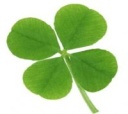 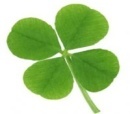 	Dĺžka dochádzky do materskej školy je spravidla tri až štyri roky, pohybuje sa podľa rozsahu od nástupu dieťaťa až po plnenie povinnej školskej dochádzky. Novoprijaté deti môžu byť zaradené na adaptačný pobyt, po dobu najviac troch mesiacov. Materská škola poskytuje celodennú výchovu a vzdelávanie s možnosťou poldennej výchovy a vzdelávania pre deti, ktorých rodičia o to požiadajú.                                        5. Vyučovací jazyk                                                                                  Vyučovacím jazykom v materskej škole je štátny jazyk Slovenskej republiky.7. Spôsob a podmienky ukončovania výchovy a vzdelávania   a vydávanie dokladu o získanom vzdelaní	Predprimárne vzdelanie získa dieťa absolvovaním posledného ročníka predprimárneho vzdelávania. Predprimárne vzdelávanie ukončuje dieťa spravidla v školskom roku, v ktorom do 31. augusta dovŕši šiesty rok veku a dosiahne školskú spôsobilosť. Predprimárne vzdelávanie môže dieťa predčasne ukončiť, ak nedovŕšilo šiesty rok veku pri dosiahnutí školskej spôsobilosti, podľa vyjadrenia príslušného centra pedagogicko-psychologického poradenstva a prevencie a všeobecného lekára pre deti a dorast, ktorí odporučia predčasné zaškolenie dieťaťa (predčasné zaškolenie dieťaťa na žiadosť rodičov). 	V prípade ukončenia dochádzky do materskej školy v priebehu školského roka, zákonný zástupca predloží riaditeľke písomnú žiadosť o ukončenie dochádzky do materskej školy. Dokladom o získanom stupni vzdelania je osvedčenie o absolvovaní predprimárneho vzdelávania, ktoré vydáva materská škola s dátumom 30. jún príslušného kalendárnho roka len na základe písomnej žiadosti zákonného zástupcu alebo zástupcu zariadenia, teda nie automaticky pre všetky deti, ktoré absolvujú posledný ročník vzdelávacieho programu odboru vzdelávania v materskej škole. 	V prípade, ak dátum 30. jún vyjde na sobotu alebo nedeľu, vydáva sa s dátumom, ktorý pripadne na posledný pracovný deň pred týmto dátumom. Osvedčenie sa vydáva na predpísaných tlačivách schválených ministerstvom školstva. Údaje na osvedčení sa musia zhodovať s údajmi o dieťati uvedenými v príslušnej pedagogickej dokumentácii. Za zhodu údajov a správnosť vyplnenia zodpovedá riaditeľka školy. Osvedčenie o absolvovaní predprimárneho vzdelávania je verejnou listinou. Vydaniu osvedčenia nepredchádza žiadne hodnotenie dieťaťa. Deťom, o ktorých materská škola vie, že budú mať odložené plnenie povinnej školskej dochádzky a budú navštevovať materskú školu aj v nasledujúcom školskom roku, sa osvedčenie o absolvovaní predprimárneho vzdelávania nevydáva.              8.Materiálno – technické a priestorové podmienky                      	Materiálno – technické podmienky v materskej škole vo Veľkom Šariši sú na dobrej úrovni. Budova je po vonkajšej , sčasti aj vnútornej rekonštrukcii, ktorú zabezpečil zriaďovateľ Mesto Veľký Šariš cez projekt z EÚ. Plne slúži na účely edukácie  predprimárneho vzdelávania. Priestorové podmienky sú vyhovujúce. Vybavenie kabinetov spočíva v stálom  dopĺňaní a modernizovaní učebných pomôcok. Materiálno – technické podmienky súvisia aj s financiami, ktoré sú na to vyčlenené. Preto je povinnosťou šetrne a prakticky pristupovať ku každej požiadavke osobitne, rozumne a rentabilne.	Pri realizácii edukačných aktivít sa v plnej miere snažíme aj o vytvorenie vhodného prostredia pre dieťa. Materiálno – technické a priestorové podmienky majú vplyv na plnení cieľov a poslania materskej školy . Pre správny a harmonický rast dieťaťa predškolského veku je dôležité: správny výber zariadenia, nábytku, textílií bezpečnostné a hygienické normy, estetické a emocionálne kvality, aby vytváralo podmienky pre celkovú pohodu dieťaťa,aby pozitívne ovplyvňovalo osobnosť dieťaťa (psychické, citové a telesné potreby),aby mikroklíma prostredia materskej školy vplýva na pocit pohody, výkonnosť a únavu pri pohybe, hre, učení a práci,aby bolo útulné, príjemné a harmonické,aby sa navodzovala priaznivá sociálno-emocionálna atmosféra v triede,cieľavedome vytvárať podnetné prostredie, správne využívať priestor pre hru a činnosti detí (účelové vybavenie kútikov),vybavenie hračkami,správne rozmiestnenie nábytku,umiestnenie stoličiek a stolov so správnym dopadom svetla,materiálno-technické vybavenie (detská a odborná literatúra, učebné pomôcky, telovýchovné náradie a náčinie, hudobné nástroje, didaktická a audiovizuálna technika, výpočtová technika, atď.),spotrebný materiál (na výtvarné, grafomotorické, pracovné činnosti),aby ležadlá boli pružné, dostatočne pevné a stabilné, dobre tepelne izolované, ľahko prenosné a skladateľné                                                  9. Východiská plánovania : Učebné osnovy                                                       Učebnými osnovami Školského vzdelávacieho programu ,,ŠTVORLÍSTOK“ sú výkonové štandardy jednotlivých vzdelávacích oblastí Štátneho                               programu pre predprimárne vzdelávanie v materských školách. Sú spracované v podobe obsahových celkov, s prihliadnutím na vlastné                                     zameranie a ciele materskej školy.Charakteristika obsahových celkov: Máme vypracovaných desať  mesačných obsahových celkov. Celky súvisia s ročnými obdobiami, ich typickými znakmi, premenami, aktivitami a sviatkami. Rozvrhnutie obsahových celkov a tém viď str. 16)  Výkonové štandardy, vlastné návrhy stratégií, učebné zdroje pre učiteľku aj pre deti a metódy a prostriedky hodnotenia plnenia a dosiahnutia vytýčených výkonových štandardov sú uvedené n stranách 21-36.  Každá téma má konkrétne zameranie a obsah. Výkonové štandardy v obsahových celkoch a témach sa plnia formou denných činností a to, hry a činnosti podľa výberu detí, zdravotné cvičenia, vzdelávacie aktivity, pobyt vonku. Taktiež pri mimoškolských aktivitách- výlety, exkurzie, výcviky plávania, .. Súčasťou výchovno-vzdelávacích činností, v ktorých sa dosahujú výkonové štandardy sú aj rôzne kultúrne (divadelné, kúzelnícke predstavenia, besedy, projekcie...) pohybové (súťaže, hypoterapia, olympiády...) aktivity či aktivity so zvieratkami. Východiská plánovania. Plánovanie výchovno-vzdelávacej činnosti je prispôsobené schopnostiam a zručnostiam detí v konkrétnej triede. Voľba konkrétnej témy je plne na učiteľke, nemusí sa riadiť postupnosťou, ako sú uvedené v školskom vzdelávacom programe ani realizovať všetky témy jedného obsahového celku. Dĺžka ich realizácie spravidla počas jedného až dvoch týždňov je na uvážení a dohode učiteliek danej triedy. Učiteľka výchovno-vzdelávaciu činnosť plánuje pre všetky organizačné formy – hry a činnosti podľa výberu detí, zdravotné cvičenia, vzdelávacie aktivity, pobyt vonku. Nie je potrebné plánovať cielené vzdelávacie aktivity, k činnostiam, ku ktorým dochádza v prirodzených každodenných situáciách, ako sú činnosti spojené s hygienou, stravovaním, sebaobsluhou a komunikáciou. Učiteľka plánuje systematickým spôsobom od menej náročných požiadaviek na dieťa k náročnejším a rešpektuje metodické postupy špecifické pre jednotlivé vzdelávacie oblasti. Pri plánovaní učiteľka k určeným štandardom, ktoré sú zoradené postupne od jednoduchšieho k zložitejšiemu, vyberá také výkonové štandardy, ktoré súvisia s danou témou, potrebou ich zaradenia na základe evalvácie a  využíva i adaptácie výkonových štandardov. Môže ich deliť, ale i integrovať do logických celkov podľa vlastného uváženia zohľadňujúc rozvojové možnosti detí v konkrétnej triede. Samostatne si volí vhodné metódy, stratégie, formy a prostriedky. V čase letných prázdnin sa výchovno-vzdelávacia činnosť realizuje formou voľných hier a hrových činností.Výkonové štandardy, ku ktorým z dôvodu ich priebežného dosahovania v prirodzených každodenných situáciách nie je potrebné zámerne plánovať cielené vzdelávacie aktivity. Jazyk a komunikácia Hovorená reč Aktívne a spontánne nadväzuje rečový kontakt s inými osobami – deťmi i dospelými. Reaguje na neverbálne signály (gestá, mimiku), udržuje očný kontakt, hlasnosť prejavu prispôsobuje situácii. Používanie jazyka prispôsobuje sociálnym situáciám a vzťahom. Pozná a dodržiava základné pravidlá vedenia dialógu. Rozumie spisovnej podobe jazyka. Písaná reč Pri kreslení a grafomotorických činnostiach sedí vzpriamene, vzdialenosť očí od podložky je primeraná. Pri kreslení a grafomotorických činnostiach drží ceruzku správnym spôsobom a vyvýja primeranú intenzitu tlaku na podložku. Človek a spoločnosť Orientácia v čase Plynule rozpráva o svojich záľubách aj povinnostiach. Vie, koľko má rokov, pozná ročné obdobie, prípadne aj mesiac svojho narodenia. Ľudia v blízkom a širšom okolí Predstaví sa deťom i dospelým, oslovuje menom rovesníkov v triede, pozná mená učiteliek v triede. Nadväzuje adekvátny sociálny kontakt (verbálny i neverbálny) s inými osobami – deťmi i dospelými. Základy etiky Volí vhodný pozdrav vzhľadom na aktuálnu situáciu a odzdraví primerane situácii. Používa prosbu, poďakovanie, ospravedlnenie vzhľadom na aktuálnu situáciu. Rešpektuje dohodnuté pravidlá spoločensky prijateľného správania. Správa sa ohľaduplne k deťom i dospelým. Ľudské vlastnosti a emócie Spolupracuje v skupinovej činnosti na základe osobnostných predpokladov. Sústredí sa na činnosť na základe zapojenia vôľových vlastností. Dokončuje individuálnu alebo skupinovú činnosť. Reaguje spoločensky prijateľným spôsobom na aktuálne prejavy emócií – pozitívne i negatívne. Prosociálne správanie V dialógu vie vypočuť iných (deti i dospelých). Rozlišuje vhodné a nevhodné správanie. Požiada o pomoc, keď si to situácia vyžaduje a poďakuje za pomoc od druhých. Poskytne iným pomoc. Obdarí druhých. Podelí sa o veci. Ocení dobré skutky. Presadzuje sa v hre alebo v činnosti spoločensky prijateľným spôsobom. Nenásilne rieši konflikt. Odmieta nevhodné správanie. Uvedomuje si na elementárnej úrovni dôsledky svojho správania. Pozná na elementárnej úrovni svoje práva a splniteľné povinnosti. Zdravie a pohyb Hygiena a sebaobslužné činnosti Má osvojené základné hygienické návyky (použitie toalety a toaletného papiera, umývanie rúk po použití toalety, umývanie rúk pred jedlom a po zašpinení sa atď.). Ovláda základné sebaobslužné činnosti. Aktívne sa zúčastňuje na príprave stolovania (desiata, obed, olovrant), používa príbor a dodržiava čistotu pri stolovaní. Udržiava poriadok vo svojom okolí.                                                                      10. Obsahové celky                                            Materská škola pracuje s nasledujúcimi mesačnými obsahovými celkami, ktoré sa delia na témy. Témy sú schválené pedagogickou radou, pričom učiteľka má možnosť si zvoliť a zaradiť vlastnú tému a taktiež určiť si vlastné poradie tém v rámci mesiaca..               11. Vnútorný systém kontroly a hodnotenia detí                            	Cieľom pedagogického hodnotenia je napomáhať tomu, aby každé dieťa v materskej škole prospievalo, dobre sa cítilo, naučilo sa potrebným a užitočným schopnostiam a zručnostiam, a aby vo svojom rozvoji dosiahlo maximum svojich možností. Ide o individuálne hodnotenie pokroku každého dieťaťa v rozvoji a učení sa. Toto hodnotenie sa uskutočňuje formou vstupnej, priebežnej a výstupnej diagnostika. Učiteľky si vedú písomné pedagogické záznamy o každom dieťati od jeho nástupu do materskej školy. Máme vlastné, pedagogickým kolektívom zostavené diagnostické hárky, do ktorých zaznamenávame základné údaje o dieťati, proces adaptácie, sociálne prejavy, komunikáciu, informácie o jeho telesnej stránke, hrubej a jemnej motorike a kognitívnej úrovni. Súčasťou pedagogickej diagnostiky sú portfóliá zložené zo súboru výtvarných prác a pracovných zošitov za jeden školský rok. U novoprijatých detí s diagnostikovaním učiteľka počká, kým prebehne adaptácia, no pozoruje dieťa a zaznamenáva si priebeh adaptácie do adaptačných hárkov. Na diagnostikovaní sa podieľajú obe učiteľky v danej triede. Pedagogická diagnostika je mimovoľná, nevtieravá a procesuálna, aby si dieťa neuvedomovalo, že ho skúmame a hodnotíme, aby sa teda prejavovalo prirodzene. Slúži aj ako dôležité kritérium na posúdenie školskej zrelosti, pretože aj my, ako učiteľky, dávame podnet na odborné posúdenie školskej zrelosti na základe pedagogickej diagnostiky, ktorú si vedieme od nástupu dieťaťa do materskej školy až po ukončenie jeho dochádzky.	      12. Vnútorný systém kontroly a hodnotenia zamestnancov materskej školy                                                	Vnútorný systém kontroly a hodnotenia zamestnancov vykonáva riaditeľka materskej školy priebežne – podľa ročného plánu vnútornej kontroly školy a písomne hodnotenie pedagogických zamestnancov – raz ročne. Ide o monitorovanie aktivít zamestnancov vo vzťahu k výchovno-vzdelávaciemu procesu ako aj dodržiavaniu záväzných predpisov a nariadení a to pozorovaním, rozhovormi, hospitačnou činnosťou, analýzou odovzdaných písomných dokumentov, výsledkami detí, odozvami od rodičov a iných zamestnancov. Kritériá hodnotenia pedagogických zamestnancov sú zamerané na pedagogickú oblasť a prácu v samosprávnych orgánoch, metodickú a poradenskú činnosť, nadštandardné aktivity s deťmi, sebavzdelávanie, pracovno-právnu oblasť a aktivity súvisiace s estetizáciou prostredia, starostlivosťou o kabinety a výrobou učebných pomôcok. Vnútorný systém kontroly  a hodnotenia zamestnancov dáva priestor pre objektívne posudzovanie zamestnancov a ich výkonov. Na základe zistených výsledkov umožňuje skvalitňovať a zlepšovať ich výkon, zvyšovať kvalitu jednotlivca i celého kolektívu. Je to jeden z najúčinnejších nástrojov motivácie zamestnancov. Uvedená problematika je podrobne rozpracovaná v ročnom pláne vnútornej kontroly školy.Vyjadrenie Rady školy: Rada školy ODPORÚČA/NEODPORÚČA na schválenie zriaďovateľovi predložený školský vzdelávací programDátum:						                                                            Podpis: ____________________									                                                     Predseda RŠVyjadrenie zriaďovateľa: Mesto Veľký Šariš   v zastúpení primátorom mesta JUDr. Viliamom Kallom SCHVAĽUJE/NESCHVAĽUJE predložený školský vzdelávací program.Dátum:						                                          Podpis: ____________________ 									                               JUDr. Viliam Kall                                      „ ŠTVORLÍSTOK „ 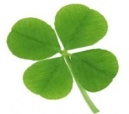 Názov ŠkVP                      „ ŠTVORLÍSTOK „                      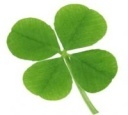 Stupeň vzdelaniaPREDPRIMÁRNE  VZDELÁVANIEDĺžka dochádzky1 - 4 rokyForma výchovy a vzdelávaniacelodenná , poldennáVyučovací jazykštátny jazyk Slovenskej republikyDruh školyMaterská školaNázov školyMaterská škola, A. Sládkoviča 10, Veľký Šariš, 08221IČO37880047Riaditeľka školyMgr. Iveta VRABĽOVÁKoordinátorEma  MALAJTEROVÁDátum prerokovania v Rade školy20.06.2016Dátum prerokovania v Pedagogickej rade21.06.2016Dátum vydania ŠKVP31.08.2016Kontaktytel.:051/7762491, email:materskaskola.velkysaris@gmail.comZriaďovateľMesto Veľký ŠarišAdresaNám. Sv. Jakuba 1, Veľký Šariš,08221Kontaktytel.:051/7762300, email: info@velkysaris.skNázov ŠkVP                      „ ŠTVORLÍSTOK „                                            „ ŠTVORLÍSTOK „                                            „ ŠTVORLÍSTOK „                      Platnosť, revidovanieDátumZaznamenanie zmeny, úpravy, inovácie a pod.Platnosť ŠkVP od 31.08.2016Revidovanie30.08.2019Upravená časť: Motto školského vzdelávacieho programuUpravená časť: Spôsob  a podmienky ukončovania výchovy a vzdelávania a vydávanie dokladu o získanom vzdelaníOdstránenie časti: Požiadavky na kontinuálne vzdelávanie pedagogických zamestnancov Odstránenie časti: Personálne zabezpečenieDoplnenie: Charakteristika obsahových celkov, metódy, návrhy stratégií, zdroje a pomôcky2. Vymedzenie vlastných cieľov výchovy a vzdelávania a poslania výchovy a vzdelávania3. Stupeň  vzdelania4. Vlastné zameranie  MŠJESEŇJESEŇJESEŇ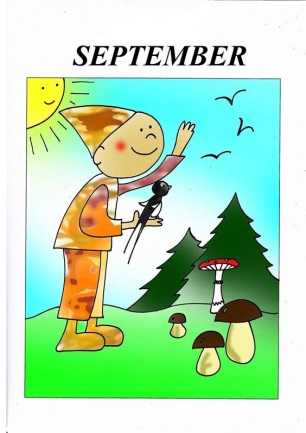 Moja škola
Materská škola miesto kde som rád *( priestory, orientácia...)Moja škola
Ja a moji kamaráti *(meno, denný režim...)Moja škola
Čím budem až vyrastiemMoja škola
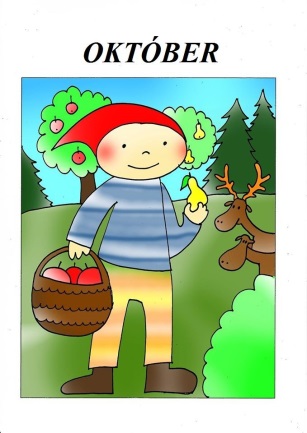 Dary Zeme

Poklady  našej záhradyDary Zeme

Šarkan letí...*(farby, tvary...)Dary Zeme

Žijem a rastiem zdravoDary Zeme

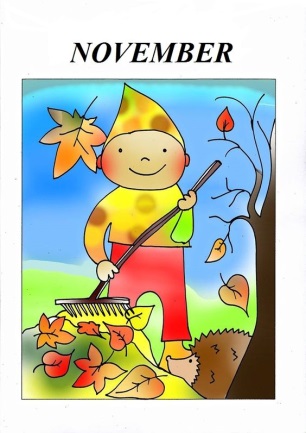 Ja a okolie
Svet hračiek a predmetov *(predmety a ich vlastnosti, z čoho sa to vyrába)Ja a okolie
Cesta nie je ihrisko*    (dopravné prostriedky, značky...)Ja a okolie
Čím budem až vyrastiemJa a okolie
ZIMAZIMAZIMA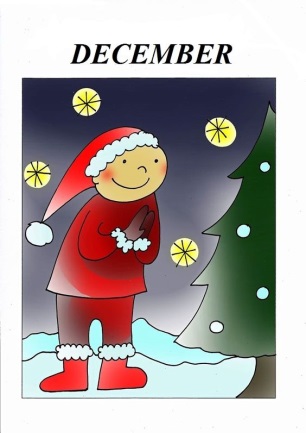 Vianoce zas prichádzajúMikulášske prekvapenieVianoce zas prichádzajúUž sa všetko ligoce *(tradície, prípravy v škôlke a doma...)Vianoce zas prichádzajúTešíme sa na VianoceVianoce zas prichádzajú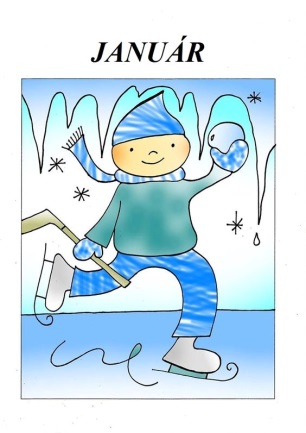 Zima, zima tu jeRok má 12 mesiacov*(časové vzťahy)Zima, zima tu jeSnehová nádhera *(znaky zimy, pokusy so snehom a ľadom...)Zima, zima tu jeZimné športyZima, zima tu je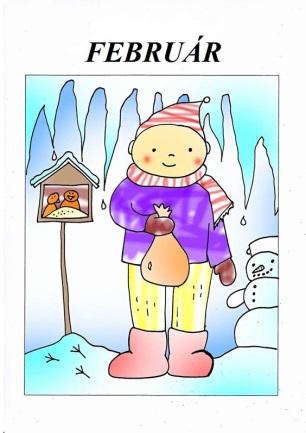 Fašiangová muzika
Chystajte si deti masky bude karneval Fašiangová muzika
Vesmírne dobrodružstvoFašiangová muzika
Potulky Slovenskom  *( môj kraj, moje mesto, dedina)Fašiangová muzika
JARJARJARJAR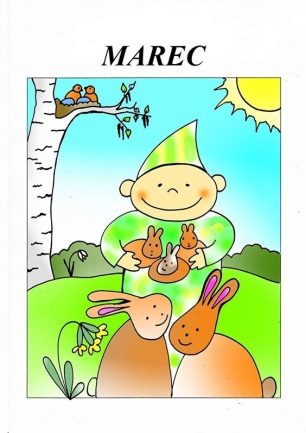 Z rozprávky do rozprávkyNa polici v knižniciZ rozprávky do rozprávkyJarné lúče *     ( znaky jari, kalendár počasia)Z rozprávky do rozprávkyNa gazdovskom dvoreZ rozprávky do rozprávky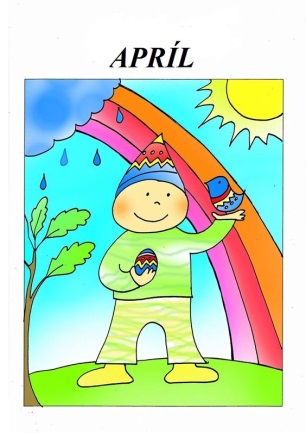 Sviatky jari
Veľkonočné tradícieSviatky jari
ChrobáčikovoSviatky jari
Na modrej planéte *( deň zeme, ochrana životného prostredia, separovanie...)Sviatky jari
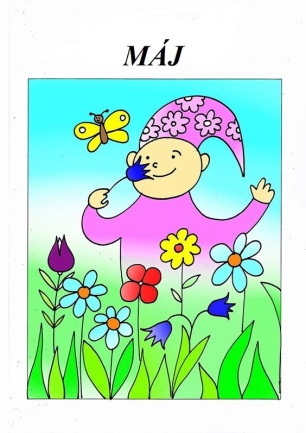 Poďme spolu do prírodyRodinný album *(členovia rodiny)Poďme spolu do prírodyVodný svet *(potok, rieka, život v nej)Poďme spolu do prírodyTajomstvo lesa  *( čo rastie, kto žije v lese...)Poďme spolu do prírodyLETOLETOLETO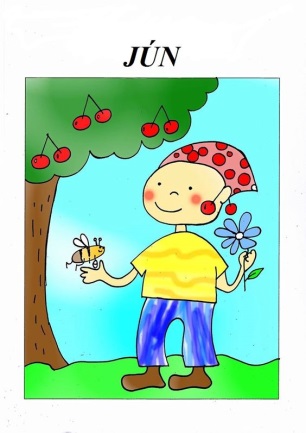 Hurá letoHurá deti, máme sviatok *(MDD- deti rôznych pletí)Hurá letoPoďme spolu do  *(exotické zvieratá)Hurá letoLeto – hurá prázdniny *(charakteristika leta)Hurá letoNávrhy stratégiíPre jesenné témy- ranný kruh - námetové hry - pohybové, zdravotné a relaxačné cvičenia - grafomotorické hry a cvičenia - výtvarné činnosti a pracovné činnosti - hudobné hry a činnosti - vychádzky a pozorovanie okolia - matematické a logické hry - problémové úlohy - brainstorming (burza nápadov) - konštruktívne hry - plánovanie činnosti deťmi - výstava detských prác na tému - Moji starí rodičia - zmyslové hry (hmatové, chuťové, čuchové...)- prezeranie kníh a encyklopédií, počúvanie rozprávok a príbehov s porozumením - hry zamerané na citlivosť sluchu a sluchovú diferenciáciu - reprodukcia príbehu - spoločné čítanie, tvorba príbehu - dramatizácia - maľované čítanie - artikulačné, rečové, sluchové a rytmické hry so slovami - tvorivá dramatika - priame pozorovanie - demonštrovanie učiteľkou - sledovanie a komentovanie videa - bádateľské aktivity, pokusy, experimentovanie - brigáda na školskom dvore - pojmové mapovanie - činnosti s digitálnou technikou a technológiami Učebné zdroje a pomôcky .- interiér a exteriér materskej školy - širšie okolie materskej školy - rekvizity, bábky, maňušky - detské pracovné náradie - obrazový materiál - výzdobový materiál - fotografie rodinných príslušníkov - stavebnice, kocky, hračky... - dopravné značky, semafór, dopravné prostriedky... - digitálna technika - prírodný materiál – gaštany, tekvice, šípky,listy zo stromov... - reálne plody a makety ovocia, zeleniny - kolobežky, odrážadlá, trojkolky... - pracovné zošity - encyklopédie a náučné knihy - prírodopisné filmy - tematicky zameraná literatúra pre deti - odborno-metodická literatúra pre učiteľky metódy a prostriedky hodnotenia - adaptačné hárky - vstupné diagnostiky - pracovné zošity - pracovné listy - analýza produkov detských výtvarných a pracovných činností - záznamové hárky - portfóliá - kazuistiky - pozorovanie činností detí - rozhovor s deťmi Návrhy stratégiíZIMA- ranný kruh - námetové hry - pohybové, zdravotné a relaxačné cvičenia - grafomotorické hry a cvičenia - výtvarné činnosti a pracovné činnosti - hudobné hry a činnosti - vychádzky a pozorovanie okolia - matematické a logické hry - problémové úlohy - brainstorming (burza nápadov) - konštruktívne hry - plánovanie činnosti deťmi - zmyslové hry (hmatové, chuťové, čuchové...)- prezeranie kníh a encyklopédií, počúvanie rozprávok a príbehov s porozumením - hry zamerané na citlivosť sluchu a sluchovú diferenciáciu - reprodukcia príbehu - spoločné čítanie, tvorba príbehu - dramatizácia - maľované čítanie 	- artikulačné, rečové, sluchové a rytmické hry so slovami - tvorivá dramatika - dentálna prevencia – Veselé zúbky - karneval -Fašiangy - priame pozorovanie - demonštrovanie učiteľkou - sledovanie a komentovanie videa - bádateľské aktivity, pokusy, experimentovanie - pojmové mapovanie - činnosti s digitálnou technikou a technológiami Učebné zdroje a pomôcky .- interiér a exteriér materskej školy - CD nosiče s vianočnými piesňami a koledami - suroviny na pečenie a zdobenie medovníkov - vianočný stromček a vianočné ozdoby, adventný kalendár - kostýmy na vianočnú besiedku - vybavenie pre zimné hry a športy - pracovný materiál na výrobu kŕmidla, potrava pre vtáky - kalendár, hodiny - karnevalové masky a výzdoba - obrazový materiál - digitálne hračky a technika - trojrozmerné modely ľudského tela - puzzle, pexeso - pracovné zošity - predmety rôznych materiálov a vlastností - encyklopédie o ľudskom tele a náučné knihy - tematicky zameraná literatúra pre deti - odborno-metodická literatúra pre učiteľky Metódy a prostriedky hodnotenia - diagnostické a záznamové hárky - pracovné zošity - pracovné listy - analýza produkov detských výtvarných a pracovných činností - portfóliá - kazuistiky - pozorovanie činností detí - rozhovor s deťmi Návrhy stratégiíPre témy JARUčebné zdroje a pomôcky .- interiér a exteriér materskej školy - širšie okolie materskej školy - detská knihy, leporelá, časopisy, noviny, encyklopédie a náučné knihy, atlasy, školské učebnice... - počítač, tlačiareň, interaktívna tabuľa, detské interaktívne programy, mikroskop, fotoaparát, kamera, Bee-bot... - veľkonočné pohľadnice a obrázky tradičnej regionálnej kultúry - veľkonočný korbáč, vajíčka a iný prírodný materiál - bábka Moreny - herbár rastlín - motýlia farma - vybavenie na pestovateľské práce - detské pracovné náradie - obrazový materiál - pracovné zošity - tematicky zameraná literatúra pre deti - odborno-metodická literatúra pre učiteľky - kostýmy na besiedku - štátne symboly Slovenskej republiky - mapa Slovenska Metódy a prostriedky hodnotenia - diagnostické a záznamové hárky - pracovné zošity - pracovné listy - analýza produkov detských výtvarných a pracovných činností - portfóliá - kazuistiky - pozorovanie činností detí - rozhovor s deťmi - testy školskej zrelosti Návrhy stratégiíPre témy LETO- ranný kruh - námetové hry - pohybové, zdravotné a relaxačné cvičenia - hry s vodou a s pieskom - grafomotorické hry a cvičenia - výtvarné činnosti a pracovné činnosti - hudobné hry a činnosti, diskotéka - vychádzky a pozorovanie okolia - výlety a exkurzie - matematické a logické hry - problémové úlohy - brainstorming (burza nápadov) - konštruktívne hry - prezeranie kníh a encyklopédií, počúvanie rozprávok a príbehov s porozumením - hry zamerané na citlivosť sluchu a sluchovú diferenciáciu - zmyslové hry (hmatové, chuťové, čuchové...) - reprodukcia príbehu, tvorba príbehu - zážitkové učenie - dramatizácia, tvorivá dramatika - divadelné predstavenie - maľované čítanie - artikulačné, rečové, sluchové a rytmické hry so slovami - priame pozorovanie - demonštrovanie učiteľkou - sledovanie a komentovanie videa - bádateľské aktivity, pokusy, experimentovanie - pojmové mapovanie - činnosti s digitálnou technikou a technológiami - rozlúčka s predškolákmi Učebné zdroje a pomôcky .interiér a exteriér materskej školy - širšie okolie materskej školy - vybavenie na bádateľské aktivity a experimentovanie - detské pracovné náradie - obrazový materiál - výzdobový materiál - pracovné zošity - slnečná sústava, hviezdna mapa, obrázky vesmíru, kozmonautov, raketoplánov... - mapy sveta, glóbus, obrázky ľudských rás, tradícíí a kultúry... - dokumentárne filmy - vybavenie na hry s vodou, pieskom - športové náčinie a náradie – lopty, švihadlá, softbalové, bedmintonové a tenisové rakety,trampolína, preliezky... - detská knihy, leporelá, časopisy, noviny, encyklopédie a náučné knihy, atlasy... - digitálna technika - odborno-metodická literatúra pre učiteľky Metódy a prostriedky hodnotenia - záznamové hárky - pracovné zošity - pracovné listy - analýza produkov detských výtvarných a pracovných činností - portfóliá - kazuistiky - pozorovanie činností detí - rozhovor s deťmi - výstupné diagnostiky 